	Réunion utile et efficace                                                          methode :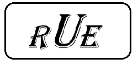 10 points pour réussir toute réunion :Ceci mérite-t-il le temps une réunion ??________________________________________________________________________________Quels points clés pour l’ordre du jour dois-je poser ?______________________________________________________________________________________Qui doit venir, qui ne doit pas venir ?______________________________________________________________________________________Comment commencer et finir à l’heure ?______________________________________________________________________________________Que mettre en place pour bien gérer le timing ?______________________________________________________________________________________Outils à fournir pour la prise de notes ? ______________________________________________________________________________________Quel temps attribuer aux questions ? ______________________________________________________________________________________Comment formuler les actions post réunion ? ______________________________________________________________________________________Quels indicateurs pour évaluer l’efficience de ma réunion ? ______________________________________________________________________________________A qui devrais-je envoyer le mail récapitulant les points clés ? ______________________________________________________________________________________Posons maintenant 3 engagements :Ne pas faire de réunions… sans sujet(s) pertinents !Sujet 1 : __________________________________________Sujet 2 : __________________________________________Sujet 3 : __________________________________________Ne pas inviter toute l’entreprise !Indispensables : ____________________________________Utiles : ___________________________________________Pour une autre réunion : _______________________________Donner une vraie suite à cette réunionSujet 1 : __________________________________________Sujet 2 : __________________________________________Sujet 3 : __________________________________________L’ordre du jour est ROI 